Name of Journal: World Journal of Meta-AnalysisManuscript NO: 51713Manuscript Type: SCIENTOMETRICSChinese research into ulcerative colitis from 1978 to 2017: a bibliometric analysisZhu M et al. Chinese research into UC from 1978 to 2017Min Zhu, Jing-Xi Mu, Ming-Shan Jiang, Arjudeb Mukherjee, Zhen Zeng, Yi-Ding Chen, Xiao-Li Yang, Hu ZhangMin Zhu, Jing-Xi Mu, Ming-Shan Jiang, Zhen Zeng, Yi-Ding Chen, Xiao-Li Yang, Hu Zhang, Department of Gastroenterology and Center for Inflammatory Bowel Disease, West China Hospital, Sichuan University, Chengdu 610041, Sichuan Province, ChinaArjudeb Mukherjee, West China School of Medicine, Sichuan University, Chengdu 610041, Sichuan Province, ChinaAuthor contributions: Zhu M conceived the study, did the statistical analysis, and drafted the manuscript; Mu JX, Jiang MS, and Yang XL performed the database research and made critical revisions to the manuscript; Zeng Z, Chen YD, and Mukherjee A recorded and checked relevant information and did the statistical analysis; Zhang H supervised the study and edited the manuscript; all of the authors approved the version of the article to be published. Supported by National Natural Science Foundation of China, No. 81570502; and 1.3.5. Project for Disciplines of Excellence, West China Hospital, Sichuan University, No. ZYJC18037.Corresponding author: Hu Zhang, MD, PhD, Associate Professor, Director, Department of Gastroenterology and Center for Inflammatory Bowel Disease, West China Hospital, Sichuan University, 37 Guoxue Lane, Wuhou District, Chengdu 610041, Sichuan Province, China. zhanghu@scu.edu.cnReceived: September 29, 2019Revised: February 22, 2020Accepted: March 27, 2020Published online: April 28, 2020Abstract BACKGROUND Over the last 40 years, with accumulating evidence demonstrating a significant increase in the incidence of ulcerative colitis (UC) in China, the number of studies on UC has been rapidly increasing. But it still lacks a comprehensive meta-analysis of publications regarding UC for the last four decades in China. Thus, a bibliometric analysis of UC is warranted to investigate the trend and distribution of the publications on UC in China in recent years. And it is supposed that the number of the papers related to UC increased by year.AIMTo investigate the current status of research output from Chinese studies related to UC during the period of 1978 to 2017, with special attention paid to the distribution of publication dates, journals, regions, and research organizations.METHODSPublications on UC were searched in the Chinese periodical database SinoMed from January 1978 to December 2017. The search term used for retrieval was “ulcerative colitis”. The language of the publications was restricted to English or Chinese. The studies have to be performed in China. Then, a bibliometric analysis was performed on the distribution of publication dates, journals, regions, and research organizations with EndNote, Excel, MySQL, and GraphPad Prism. RESULTSA total of 16257 papers matched the search criteria, which included 7561 papers published in core journals, 4641 evidence-based articles, and 4177 publications of randomized controlled trials. These papers were mainly published in Chinese Journal of Coloproctology, World Chinese Journal of Digestology, Chinese Journal of Digestion, Chinese Journal of Integrated Traditional and Western Medicine on Digestion, and Modern Journal of Integrated Traditional Chinese and Western Medicine. In particular, the majority of these organizations were located in Jiangsu, Henan, Shandong, and Guangdong Provinces which are rich areas or have the largest population per province. Most of these studies were conducted by academic institutions. CONCLUSIONOver the past four decades, the output of research into UC in China has increased significantly, with academic institutions playing a central role in the academic field, but the number and quality of these researches vary substantially among different regions. Key words: Ulcerative colitis; Bibliometric analysis; SinoMed; Literature research; Core journal; Academic institutions Citation: Zhu M, Mu JX, Jiang MS, Mukherjee A, Zeng Z, Chen YD, Yang XL, Zhang H. Chinese research into ulcerative colitis from 1978 to 2017: a bibliometric analysis. World J Meta-Anal 2020; 8(2): 163-172URL: https://www.wjgnet.com/2308-3840/full/v8/i2/163.htmDOI: https://dx.doi.org/10.13105/wjma.v8.i2.163Core tip: Ulcerative colitis is a chronic inflammatory disorder of the gastrointestinal tract. This bibliometric analysis indicated a significant increase in the number of Chinese ulcerative colitis publications over the last 40 years. Meanwhile, the numbers of both evidence-based articles and publications of randomized controlled trial were also increased, but the proportions of evidence-based articles and publications of randomized controlled trial were inadequate. In addition, region distribution of these publications was unbalanced, Jiangsu, Henan, Shandong, Guangdong Provinces featured significantly in the research filed, and most of the studies were conducted by academic institutions. INTRODUCTION Ulcerative colitis (UC) is a chronic inflammatory disorder of the gastrointestinal tract, characterized by a tendency of chronic and relapsing mucosal inﬂammation[1-4]. The precise etiopathogenesis of UC remains unclear, and it is generally considered as the result of maladjustment of immune responses to intestinal microorganisms in individuals with genetic susceptibility[5,6]. The primary symptoms of UC include abdominal pain, bloody diarrhoea, weight loss, and fever. The complications include anemia, megacolon, and colitis related colon cancer.UC was generally considered to be prevalent in Western countries. The highest prevalence of UC was reported in Europe (UC 505 per 100000 in Norway), according to a systematic review of the worldwide incidence and prevalence of inflammatory bowel diseases (IBD) based on population data[7-9]. However, recent epidemiological studies showed that the incidence of UC is increasing rapidly in China and other newly industrialized countries[10-12]. Although the prospective population-based epidemiological studies were rare in China, the prevalence of UC was estimated to be 11.6 per 100000 in China according to a multi-center retrospective study[13-15]. It could be concluded that the incidence of UC has been dramatically increased. These studies demonstrated that UC is a common disease in the 21st century. Furthermore, with the increasing incidence of UC, the corresponding number of studies on UC was increasing steadily. Bibliometrics is the quantitative analysis of academic literature by comprehensively applying methods of mathematics, philology, and statistics. Through exploring the characteristic information of literatures, bibliometric analysis can reveal the occurrence, history, research status, and future development in certain academic fields. In the field of IBD, a bibliometric analysis has been performed to analyze the 50 top-cited articles focused on IBD[16]. As the largest developing countries, China has witnessed a dramatic increase in the incidence of IBD during the last four decades. However, there is no comprehensive bibliometric analysis concerning the features of publications on UC in China. Therefore, the aim of this study was to quantitatively analyze the Chinese literature on UC over the past 40 years, trying to facilitate a comprehensive understanding of the prior research on UC in China. We hope that our study can shed some light on the development of IBD management for other developing countries in the world.MATERIALS AND METHODSThe statistical review of the study was performed by a biomedical statistician. Generally, the ethical approval was not required in this study since the data in this study was downloaded from a public database and no patient was enrolled.Data acquisitionsPublications were explored from the Chinese periodical database SinoMed (http://www.sinomed.ac.cn/) which is the most famous database regarding publications from China in the field of biology and medicine. SinoMed is open access and contains both Chinese and English publications. Most of English publications are simultaneously indexed in PubMed. The database was retrieved on April 30, 2018. The search term applied for retrieval was “ulcerative colitis”, which had been searched in the Article Title or Abstract of the literature. The language of the publications was restricted to English or Chinese. The studies have to be performed in China. The publication dates were restricted between 1978 and 2017, since the first consensus about diagnosis and treatment of IBD was held by Chinese Medical Association for digestive diseases in 1978. Publications in 2018 were excluded since there may be accepted research outputs that were not available in the database. The category of core journal, evidence-based article, and randomized controlled trial (RCT) publications are automatically classified and output by the SinoMed database. The search yielded a complete list of papers on UC, and 18948 papers were obtained.Inclusion and exclusion criteriaThe inclusion criteria were as follows: (1) Publications which focused on UC and regarded UC as the main topic; and (2) papers published by Chinese research organizations, including Hong Kong, Macao, and Taiwan. In addition to the exclusion on period, other exclusion criteria were as follows: (1) Publications which focused on other diseases (e.g., CD, colorectal cancer, melanosis coli, and irritable bowel syndrome); (2) papers published by foreign research organizations; and (3) duplicated publications.Statistical analysisPublications matching the search criteria of our study were retrieved and reviewed. Multiple characteristics of these publications, including publication dates, journals, regions, and research organizations, were collected. All statistical data were analyzed by applying EndNote X8 (Thomson Reuters, United States), Microsoft Office Excel 2016 (Microsoft, United States), and MySQL 8.0.15 (Oracle, United States). GraphPad Prism 6.01 (GraphPad Software, United States) was applied to draw the charts. RESULTSQuantity and quality distribution of publicationsA total of 16257 publications during the period from 1978 to 2017 were included. Amongst the publications matching the criteria of our study, 7561 papers were published in core journals, which were classified by the SinoMed database. The first evidence-based article was published in 1990, and 4641 papers met the requirements of evidence-based articles during the period from 1990 to 2017. In 1992, the first paper of RCT was published. Then, a total of 4177 papers of RCT were published for the period of 1992–2017 (Figure 1). Quantity distribution of publicationsThe number of papers published per decade was 119 (from 1978 to 1987), 1005 (from 1988 to 1997), 5001 (from 1998 to 2007), and 10132 (from 2008 to 2017), respectively. Amongst them, 55 (from 1978 to 1987), 502 (from 1988 to 1997), 2420 (from 1998 to 2007), and 4584 papers (from 2008 to 2017) were published in core journals.Quality distribution of publicationsOut of the publications, the number of evidence-based articles per decade was 0, 35 (3.48%), 662 (13.24%), and 3944 (38.93%), respectively. The number of RCT publications per decade was 0, 16 (1.59%), 538 (10.76%), and 3623 (35.76%), respectively.Distribution of journalsConsidering the journal distribution of the publications, 16257 papers were published in 1119 kinds of academic journals. Among these journals, Chinese Journal of Coloproctology accounted for the largest number of papers on UC (532 papers, 3.27%), followed by World Chinese Journal of Digestology, Chinese Journal of Digestion, Chinese Journal of Integrated Traditional and Western Medicine on Digestion, Modern Journal of Integrated Traditional Chinese and Western Medicine. Taken together, these journals published 1489 (9.16%) of the total 16257 papers as presented in Figure 2A.Five hundred and twenty-four journals were classified as core journals by the SinoMed database, which published 7561 papers over the last 40 years. World Chinese Journal of Digestology accounted for the largest number of papers (302 papers, 3.99%), followed by Chinese Journal of Digestion, Chinese Journal of Integrated Traditional and Western Medicine on Digestion, Modern Journal of Integrated Traditional Chinese and Western Medicine, and Hebei Journal of Integrated Traditional Chinese Medicine. These journals contributed to 1156 (15.29%) papers; these data are presented in Figure 2B.Distribution of organizationsA total of 15683 publications were analyzed in this section; meanwhile, the organizations of 574 publications could not be identified through the papers. A total of 7356 papers published in the core journals were analyzed in this section; while the organizations of 205 publications could not be identified from the papers.Proportion of publications by academic institutionsPrior to the year 2000, only 1267 (8.08%) papers were published in total, with 651 (8.85%) papers published in core journals. So, we analyzed the papers published during 2000 to 2017 in this section.From 2000 to 2005, the proportion of papers published by academic institutions fluctuated from 25.47% to 34.63% and those published by academic institutions in core journals fluctuated from 28.57% to 50.20%. During the years of 2006 to 2011, the proportion of papers published by academic institutions ranged between 39.28% and 46.68%, while the proportion of papers published by academic institutions in core journals ranged between 52.39% and 63.35%. Finally, during the years of 2011 to 2017, the proportion of papers published by academic institutions fluctuated from 44.53% to 50.16% and the proportion of papers published by academic institutions in core journals fluctuated from 61.04% to 68.90% (Figure 3).Distribution of regionsA total of 15683 publications were analyzed in this section. These publications were distributed across 23 provinces, 4 municipalities (Beijing, Shanghai, Tianjin, and Chongqing), 5 autonomous regions (Inner Mongolia, Ningxia Hui Autonomous Region, Xinjiang Uygur Autonomous Region, Tibet, and Guangxi Zhuang Autonomous Region), and 2 special administrative regions (Hong Kong and Macao) (Figure 4C). Jiangsu Province accounted for the most publications in this field (1317 publications, 8.40%), followed by Henan Province (1298 publications, 8.28%), Shandong Province (1253 publications, 7.99%), and Guangdong Province (1229 publications, 7.84%) (Figure 4A). A total of 7356 papers published in core journals were analyzed in this section, while the organizations responsible for 205 publications could not be identified through the papers. The papers published in core journals were distributed in 22 provinces, 4 municipalities, 4 autonomous regions, and 2 special administrative regions (None of the papers were published in Tibet or Taiwan Province) (Figure 4B). Out of these, Jiangsu Province published the most papers in core journal (696 publications, 9.46%), followed by Beijing (586 publications, 7.97%), Guangdong Province (551 publications, 7.49%), and Hebei Province (515 publications, 7.00%) (Figure 4C).Among the 15683 papers, 15584 (which were published during the period of 1993 to 2017) were analyzed in this section; while only 99 papers were published from 1978 to 1992. From figure 4D, a total of 4796 papers were published in East China (30.78%). Again, 2606 papers were published in Central China (16.72%), while 2491 papers were published in North China (15.98%). Furthermore, 1658 papers were published in Northeast China (10.64%), while 1638 papers were published in South China (10.51%). Lastly, 1253 papers were published in Northwest China (8.04%), whereas 1142 papers were published in Southwest China (7.33%).In summary, it is interesting to find that more publications come from rich areas. The number of publications is predominantly dependent on the incidence of IBD. This phenomenon is in line with the opinion that industrialization and economy advance can contribute to the development of IBD.DISCUSSIONThe first report about UC in China was published in 1956. However, publications related to UC has been on the rise since the 1970s. Early investigates were focused on observational studies (e.g., case reports, treatment experience, and retrospective literature), which help researchers to have a deeper understanding of the diagnosis and treatment of UC. Since the first consensus on the diagnosis and treatment of IBD was reached in 1978, a large number of studies focused on UC were performed by scholars and doctors in China. Furthermore, the reform and opening up in China provided a strong driving force of economic development, thus providing additional financial support for scientific studies. Consequently, increasing studies were focused on the molecular mechanism and animal studies. Meanwhile, as the number of publications related to UC was increased, the number of evidence-based articles was also increased, suggesting that Chinese scholars started to pay attention to the etiology and pathogenesis of UC. The number and proportion of evidence-based articles and publications of RCT were increased according to the analysis performed in this study. In subsequent studies, the focus should be on prospective studies to improve the rigorousness and quality of the publications.The papers focused on UC were published in 1119 journals, including 524 core journals. Amongst them, Chinese Journal of Coloproctology, World Chinese Journal of Digestology, Chinese Journal of Digestion, Chinese Journal of Integrated Traditional and Western Medicine on Digestion, and Modern Journal of Integrated Traditional Chinese and Western Medicine featured significantly in the research filed, and devoted the largest number of publications (1489 publications, 9.16%). Furthermore, with an increasing incidence and prevalence of UC in the past four decades, the researches related to UC also increased. It was observed that amongst clinical departments, department of gastroenterology, department of integrated traditional Chinese and Western medicine, department of general surgery, and department of pediatrics contributed to the largest number of publications on UC[17-19]. Meanwhile, studies on laboratory testing, imaging, endoscopic, pathology, nursing, and mental health guidance related to UC were also on the rise[18,20-22]. Since UC is characterized by complexity, unspecific manifestations, relapsing-remission, chronicity, and destructiveness, the management and treatment of UC are challenging both for the physician and the patient. It is also suggested that further studies should be undertaken with regard to the fact that the treatment of UC does not only depend on physicians from gastroenterology doctors, but also on the cooperation of experts from other departments, such as surgeons, radiologists, laboratory doctors, and professor of evidence-based medicine[23]. Such multidisciplinary collaboration could provide the best opportunity for the accurate diagnosis and treatment of UC patients in China. Moreover, Chinese traditional medicine, and the combination of traditional Chinese and Western medicine were special research methods in China, accounting for about one-third of all the publications[24-27]. This was indicative of the fact that more attention should be paid to the essence of traditional Chinese medical technology, and the rigidity and rationality of experimental designs. Multi-centric studies exploring the epidemiology and treatment of UC are also warranted to achieve an early breakthrough for the diagnosis and treatment of UC.According to our research, the research capacity varied greatly among different regions in China. Financial support from government played an essential role in the quantity and quality of publications. The economy in East China, Central China, and North China was prosperous and people in these areas also have easier access to higher education and medical care resource; as a result, both advantages provide a suitable scientific research condition for scientists. Therefore, among the various subregions, East China, Central China, and North China accounted for the largest number of publications, while only a few studies were conducted in Southwest China and Northwest China, especially in Tibet, Qinghai Province, Hainan Province, and Ningxia Hui Autonomous Region. As per our expectations, Jiangsu Province, Henan Province, Shandong Province, and Guangdong Province were the most fruitful provinces in the UC-related fields and made up the largest number of publications (5097 publications, 32.50%). In addition, many high-quality RCTs were conducted in Beijing, Jiangsu Province, Guangdong Province, Zhejiang Province, and Shanghai. Therefore, regions with strong scientific research capabilities should devote more resources to further explore the pathogenesis and treatment of UC. Meanwhile, the economic development, medical treatment, and education in remote areas should also be improved. More importantly, remote areas should be given access to advanced medical technology from developed regions, thereby narrowing the gap of medical standards in different regions.Our research demonstrated that the proportion of papers published by academic institutions was more than 44.53% in recent years, and the proportion of papers published by academic institutions in core journals was more than 61.04%, showing that the academic institutions have served as a leading role in studies related to UC. Studies conducted by academic institutions were rather related to the latest international cutting-edge research, and the experiments were designed to be more rigorous, especially for high-quality RCTs and multi-center studies. However, with regard to research capacity, there was a considerable gap between China and developed countries. Therefore, academic institutions should be aware of the latest breakthroughs in international research and explore new research directions in studies related to UC. At the same time, academic institutions should exert a fundamental effect in organizing teaching activities, and promoting the spread of information correlated to UC.However, this study had some limitations. The data was obtained exclusively from China, and thus did not reflect the research status of UC worldwide. Second, some papers were excluded on account that the full texts of these studies were unavailable, resulting in selection bias which may have influenced our results. However, we included over 16000 studies which were published in the SinoMed, a widely used Chinese database. Therefore, we believed that the data did provide a representative profile of UC in China.In conclusion, this bibliometric analysis indicated a significant increase in the number of Chinese UC publications over the last 40 years. Moreover, the numbers and the proportions of evidence-based articles and RCT publications were also increased significantly according to the analysis in this study. The Chinese Journal of Coloproctology, World Chinese Journal of Digestology, Chinese Journal of Digestion, Chinese Journal of Integrated Traditional and Western Medicine on Digestion, and Modern Journal of Integrated Traditional Chinese and Western Medicine were the main journals that published the literature related to UC. Additionally, the regional distribution of these publications was unbalanced, and most of the studies were conducted by academic institutions. The research focused on UC has developed rapidly in China over the years. With the development of science and technology, it is rather promising for scholars to further explore the etiology and pathogenesis of UC, and these explorations may provide novel insights on more effective treatment for UC. Therefore, scholars and physicians should focus on the rigorousness and science of experimental design. Besides, academic institutions should work as a fundamental effect in promoting teaching activities and the cooperation between different departments, to improve the research capabilities of UC in China. ARTICLE HIGHLIGHTSResearch backgroundUlcerative colitis (UC) is a chronic inflammatory disorder of the gastrointestinal tract. Its accurate diagnosis and effective treatment remain a challenge for physicians. Along with the increasing morbidity of inflammatory bowel diseases (IBD) in China, even in Asia, the epidemiologic research and bibliometric analysis of UC in China are crucial in the world range. Thus, a comprehensive study of UC related publications is warranted to investigate the trend and distribution of the publications in China for the last four decades.Research motivationA bibliometric analysis of publications focused on UC will provide information about the current status of research outputs related to UC in recent years. There was a bibliometric analysis focused on the 50 top-cited articles in IBD. But no comprehensive bibliometric analysis of UC during four decades was conducted. Such a study contributes to the blank of bibliometric analysis of UC in China, and the trend of literature and research will be instructive to clinicians and scientists in other countries.Research objectivesThe aim of this study was to demonstrate the trend and distribution of the publications focused on UC in China over the past 40 years. And a bibliometric analysis of the number and proportion of evidence-based articles and randomized controlled trial publications can provide the quality distribution of the publications. Such a study can establish comprehensive information on the UC studies in China, provide the information that scholars should pay attention, and help improve the quality of the studies in future research.Research methodsWe searched the Chinese periodical database SinoMed for the related literature of UC published between January 1978 and December 2017. Papers should focus on UC as the main topic and studies performed in China. And a bibliometric analysis was used to demonstrate the distribution of publication date, journal, region, and research organization of these papers, especially papers published in core journals, evidence-based articles, and randomized controlled trial publications.Research resultsA total of 16257 papers met the searching criteria, including 7561 papers published in the core journals. There were only 4641 evidence-based articles and 4177 randomized controlled trial publications, but the proportion of these papers in all publications was increased. In terms of the regional distribution, a total of 4796 (30.78%) papers have been published in the Eastern area of China. Jiangsu, Henan, Shandong, and Guangdong Provinces have witnessed 5097 (32.50%) papers. In addition, our research found that most of the studies were conducted by academic institutions.Research conclusionsThis bibliometric analysis indicated a significant increase in the quantity and quality of UC research in China for the period from 1978 to 2017. Although the proportion of evidence-based articles and randomized controlled trial publications has increased, the total number was still inadequate. Besides, the regional distribution of the literature was unbalanced, and academic institutions played a leading role in the relevant research of UC. Further research is warranted to investigate the epidemiological surveys for the general population in China, so as to provide information comparing directly an increase in UC incidence and the number of publications.Research perspectivesThe research focused on UC has developed rapidly in China over the years. As the accurate diagnosis and effective treatment of UC remain a challenge for physicians, it is promising for scholars to further explore the etiology and pathogenesis of UC, and thus identify new insights for more effective treatment options. Therefore, scholars should focus on the rigorousness and science of experimental design. Besides, academic institutions should work as a fundamental effect in promoting teaching activities and the cooperation between different departments, to improve the research capabilities of UC in China. ACKNOWLEDGEMENTSThe authors would like to thank Professor Guan-Jian Liu for his assistance and review of the manuscript.REFERENCES1 Ungaro R, Mehandru S, Allen PB, Peyrin-Biroulet L, Colombel JF. Ulcerative colitis. Lancet 2017; 389: 1756-1770 [PMID: 27914657 DOI: 10.1016/s0140-6736(16)32126-2]2 Feuerstein JD, Moss AC, Farraye FA. Ulcerative Colitis. Mayo Clin Proc 2019; 94: 1357-1373 [PMID: 31272578 DOI: 10.1016/j.mayocp.2019.01.018]3 Conrad K, Roggenbuck D, Laass MW. Diagnosis and classification of ulcerative colitis. Autoimmun Rev 2014; 13: 463-466 [PMID: 24424198 DOI: 10.1016/j.autrev.2014.01.028]4 Feuerstein JD, Cheifetz AS. Ulcerative colitis: epidemiology, diagnosis, and management. Mayo Clin Proc 2014; 89: 1553-1563 [PMID: 25199861 DOI: 10.1016/j.mayocp.2014.07.002]5 Larabi A, Barnich N, Nguyen HTT. New insights into the interplay between autophagy, gut microbiota and inflammatory responses in IBD. Autophagy 2020; 16: 38-51 [PMID: 31286804 DOI: 10.1080/15548627.2019.1635384]6 Zundler S, Becker E, Schulze LL, Neurath MF. Immune cell trafficking and retention in inflammatory bowel disease: mechanistic insights and therapeutic advances. Gut 2019; 68: 1688-1700 [PMID: 31127023 DOI: 10.1136/gutjnl-2018-317977]7 Ng SC, Shi HY, Hamidi N, Underwood FE, Tang W, Benchimol EI, Panaccione R, Ghosh S, Wu JCY, Chan FKL, Sung JJY, Kaplan GG. Worldwide incidence and prevalence of inflammatory bowel disease in the 21st century: a systematic review of population-based studies. Lancet 2018; 390: 2769-2778 [PMID: 29050646 DOI: 10.1016/s0140-6736(17)32448-0]8 Hein R, Köster I, Bollschweiler E, Schubert I. Prevalence of inflammatory bowel disease: estimates for 2010 and trends in Germany from a large insurance-based regional cohort. Scand J Gastroenterol 2014; 49: 1325-1335 [PMID: 25259808 DOI: 10.3109/00365521.2014.962605]9 Bengtson MB, Solberg C, Aamodt G, Sauar J, Jahnsen J, Moum B, Lygren I, Vatn MH; IBSEN study group. Familial aggregation in Crohn's disease and ulcerative colitis in a Norwegian population-based cohort followed for ten years. J Crohns Colitis 2009; 3: 92-99 [PMID: 21172251 DOI: 10.1016/j.crohns.2008.11.002]10 Quaresma AB, Kaplan GG, Kotze PG. The globalization of inflammatory bowel disease: the incidence and prevalence of inflammatory bowel disease in Brazil. Curr Opin Gastroenterol 2019 [PMID: 30973356 DOI: 10.1097/mog.0000000000000534]11 Ouyang Q, Xue LY. Inflammatory bowel disease in the 21(st) century in China: turning challenges into opportunities. J Dig Dis 2012; 13: 195-199 [PMID: 22435503 DOI: 10.1111/j.1751-2980.2012.00579.x]12 Kotze PG, Underwood FE, Damião AOMC, Ferraz JGP, Saad-Hossne R, Toro M, Iade B, Bosques-Padilla F, Teixeira FV, Juliao-Banos F, Simian D, Ghosh S, Panaccione R, Ng SC, Kaplan GG. Progression of Inflammatory Bowel Diseases Throughout Latin America and the Caribbean: A Systematic Review. Clin Gastroenterol Hepatol 2020; 18: 304-312 [PMID: 31252191 DOI: 10.1016/j.cgh.2019.06.030]13 Luo CX, Wen ZH, Zhen Y, Wang ZJ, Mu JX, Zhu M, Ouyang Q, Zhang H. Chinese research into severe ulcerative colitis has increased in quantity and complexity. World J Clin Cases 2018; 6: 35-43 [PMID: 29564356 DOI: 10.12998/wjcc.v6.i3.35]14 Wang YF, Ouyang Q, Hu RW. Progression of inflammatory bowel disease in China. J Dig Dis 2010; 11: 76-82 [PMID: 20402832 DOI: 10.1111/j.1751-2980.2010.00421.x]15 Wang Y, Ouyang Q; APDW 2004 Chinese IBD working group. Ulcerative colitis in China: retrospective analysis of 3100 hospitalized patients. J Gastroenterol Hepatol 2007; 22: 1450-1455 [PMID: 17716349 DOI: 10.1111/j.1440-1746.2007.04873.x]16 Azer SA, Azer S. What can we learn from top-cited articles in inflammatory bowel disease? A bibliometric analysis and assessment of the level of evidence. BMJ Open 2018; 8: e021233 [PMID: 30002009 DOI: 10.1136/bmjopen-2017-021233]17 Wang XQ, Xiao Y, Xu X, Yu Y, Shan CY, Guo Y, Gong L, Zhou T, Gao SS, Yuan YZ, Wang XJ, Xu CD. Study of disease phenotype and its association with prognosis of paediatric inflammatory bowel disease in China. BMC Pediatr 2018; 18: 229 [PMID: 30001197 DOI: 10.1186/s12887-018-1212-x]18 Xie T, Zhang T, Ding C, Dai X, Li Y, Guo Z, Wei Y, Gong J, Zhu W, Li J. Ulcerative Colitis Endoscopic Index of Severity (UCEIS) versus Mayo Endoscopic Score (MES) in guiding the need for colectomy in patients with acute severe colitis. Gastroenterol Rep (Oxf) 2018; 6: 38-44 [PMID: 29479441 DOI: 10.1093/gastro/gox016]19 Xu W, Ye H, Zhu Y, Ding W, Fu J, Cui L, Du P. Long-term quality of life associated with early surgical complications in patients with ulcerative colitis after ileal pouch-anal anastomosis: A single-center retrospective study. Int J Surg 2017; 48: 174-179 [PMID: 29104126 DOI: 10.1016/j.ijsu.2017.10.070]20 Li J, Zhao X, Li X, Lu M, Zhang H. Systematic Review with Meta-Analysis: Fecal Calprotectin as a Surrogate Marker for Predicting Relapse in Adults with Ulcerative Colitis. Mediators Inflamm 2019; 2019: 2136501 [PMID: 31275056 DOI: 10.1155/2019/2136501]21 Jia Y, Li C, Yang X, Dong Z, Huang K, Luo Y, Li X, Sun C, Feng ST, Li ZP. CT Enterography score: a potential predictor for severity assessment of active ulcerative colitis. BMC Gastroenterol 2018; 18: 173 [PMID: 30413186 DOI: 10.1186/s12876-018-0890-z]22 Chen JM, Liu T, Gao S, Tong XD, Deng FH, Nie B. Efficacy of noninvasive evaluations in monitoring inflammatory bowel disease activity: A prospective study in China. World J Gastroenterol 2017; 23: 8235-8247 [PMID: 29290660 DOI: 10.3748/wjg.v23.i46.8235]23 Ngai C, Lucas G, Busse JW. Evidence-based medicine and precision medicine: Complementary approaches to clinical decision-making. Precis Clin Med 2018; 1: 60-64 [DOI: 10.1093/pcmedi/pby009]24 Wei D, Xie L, Zhuang Z, Zhao N, Huang B, Tang Y, Yu S, Zhou Q, Wu Q. Gut Microbiota: A New Strategy to Study the Mechanism of Electroacupuncture and Moxibustion in Treating Ulcerative Colitis. Evid Based Complement Alternat Med 2019; 2019: 9730176 [PMID: 31354859 DOI: 10.1155/2019/9730176]25 Chen YL, Zheng YY, Dai YC, Zhang YL, Tang ZP. Systems pharmacology approach reveals protective mechanisms of Jian-Pi Qing-Chang decoction on ulcerative colitis. World J Gastroenterol 2019; 25: 2603-2622 [PMID: 31210713 DOI: 10.3748/wjg.v25.i21.2603]26 Liu B, Piao X, Guo L, Wang G, Sun W, Gao L, Zheng X, Fang Y. A New Chinese Medicine Intestine Formula Greatly Improves the Effect of Aminosalicylate on Ulcerative Colitis. Evid Based Complement Alternat Med 2017; 2017: 7323129 [PMID: 29358969 DOI: 10.1155/2017/7323129]27 Liu S, Zhang S, Lv X, Lu J, Ren C, Zeng Z, Zheng L, Zhou X, Fu H, Zhou D, Chen Y. Limonin ameliorates ulcerative colitis by regulating STAT3/miR-214 signaling pathway. Int Immunopharmacol 2019; 75: 105768 [PMID: 31382166 DOI: 10.1016/j.intimp.2019.105768]FootnotesConflict-of-interest statement: There is no conflict of interest.PRISMA 2009 Checklist statement: The authors have read the PRISMA 2009 Checklist, and the manuscript was prepared and revised according to the PRISMA 2009 Checklist.Open-Access: This article is an open-access article that was selected by an in-house editor and fully peer-reviewed by external reviewers. It is distributed in accordance with the Creative Commons Attribution NonCommercial (CC BY-NC 4.0) license, which permits others to distribute, remix, adapt, build upon this work non-commercially, and license their derivative works on different terms, provided the original work is properly cited and the use is non-commercial. See: http://creativecommons.org/licenses/by-nc/4.0/Manuscript source: Unsolicited ManuscriptPeer-review started: September 29, 2019 First decision: October 23, 2019Article in press: March 27, 2020Specialty type: Medicine, research and experimentalCountry/Territory of origin: ChinaPeer-review report’s scientific quality classificationGrade A (Excellent): 0Grade B (Very good): 0Grade C (Good): CGrade D (Fair): D, D Grade E (Poor): 0P-Reviewer: Matsui T, Ribaldone DG, Tarnawski AS S-Editor: Ma YJ L-Editor: Wang TQ E-Editor: Liu MYFigure Legends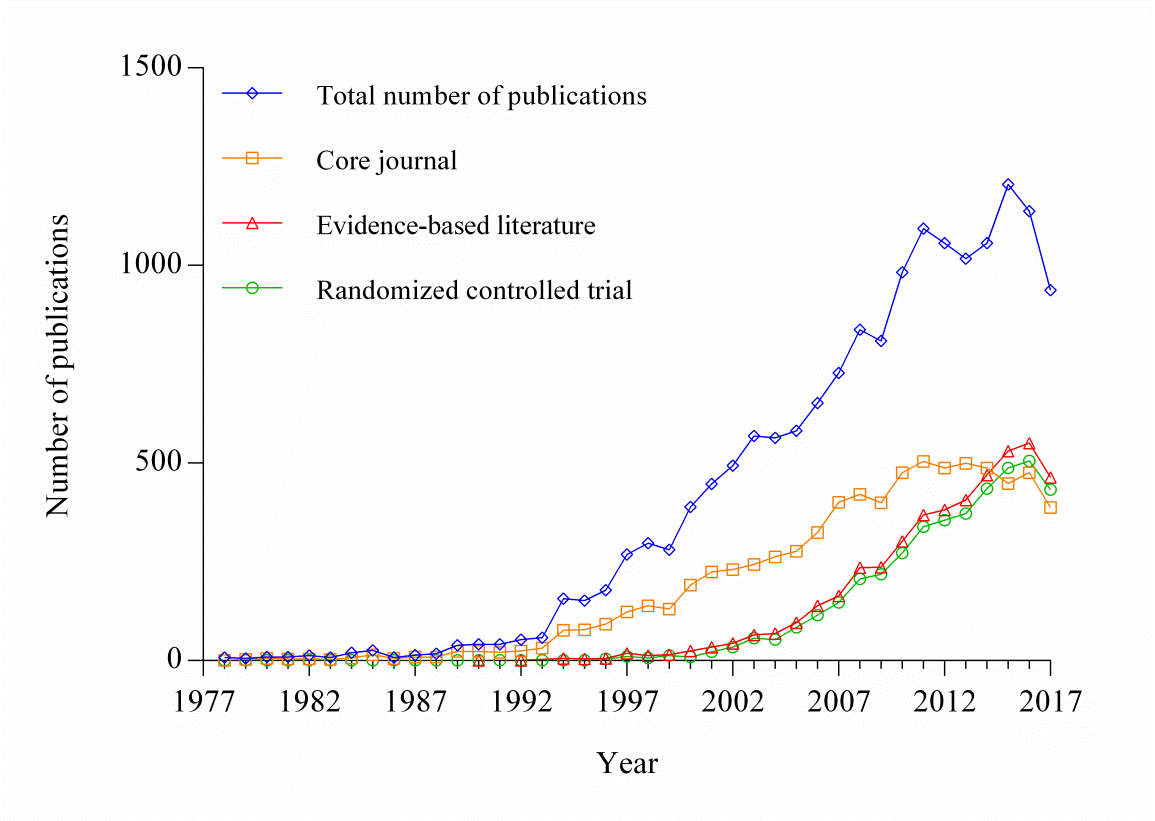 Figure 1 Number of papers focused on ulcerative colitis in China from 1978 to 2017. A total of 16257 papers were published for the period of 1978-2017. Amongst them, 7561 papers were published in core journals, 4641 met the requirements of evidence-based articles, and 4177 were publications on randomized controlled trial. The number and proportion of evidence-based articles and randomized controlled trials were increased significantly. Both the quantity and quality of the literature focused on ulcerative colitis were improving.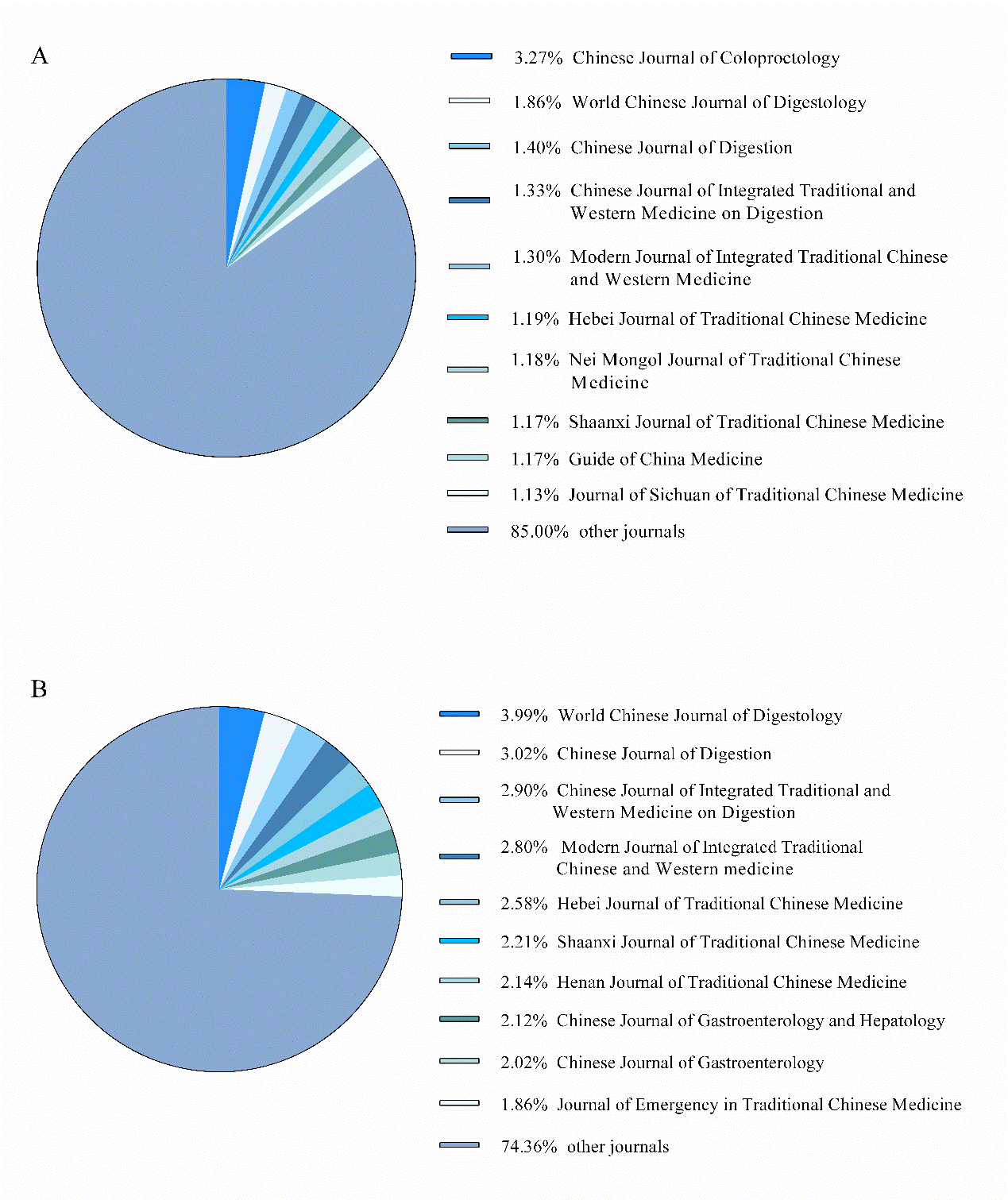 Figure 2 Journal distribution of publications focused on ulcerative colitis. A: Proportion of papers focused on ulcerative colitis (UC) published by each journal; B: Proportion of papers addressing UC published by each core journal. A total of 16257 papers focused on UC were published in 1119 journals. Amongst them, 7561 papers were published in 524 core journals. Papers on UC were mainly published by the Chinese Journal of Coloproctology, World Chinese Journal of Digestology, Chinese Journal of Digestion, Chinese Journal of Integrated Traditional and Western Medicine on Digestion, and Modern Journal of Integrated Traditional Chinese and Western Medicine.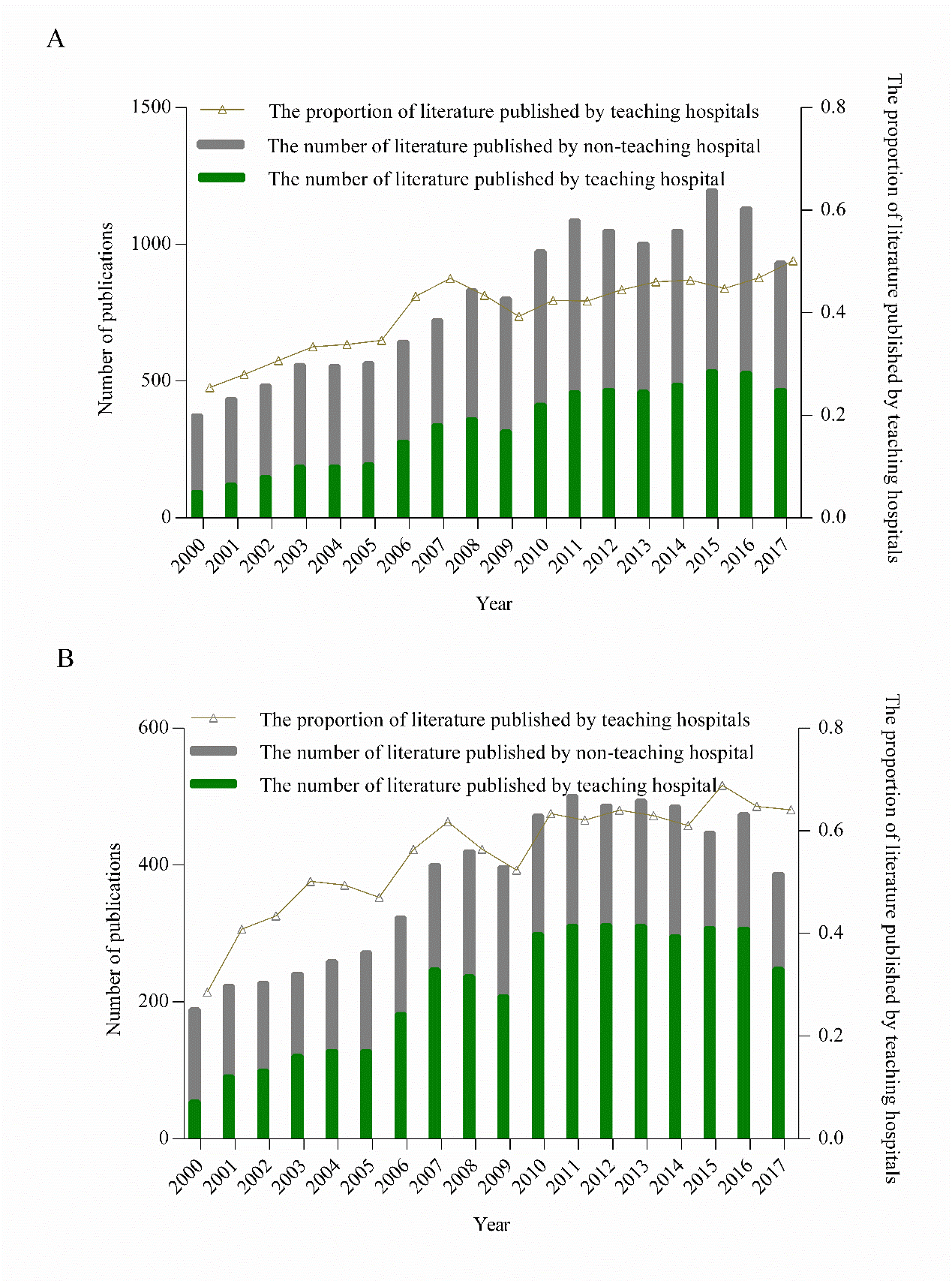 Figure 3 Organization distribution of publications focused on ulcerative colitis. A: Proportion of papers published by academic institutions from 2000 to 2017; B: Papers published by academic institutions in core journals from 2000 to 2017. In recent years, the proportion of papers published by academic institutions fluctuated from 44.53% to 50.16% and the proportion of papers published by academic institutions in core journals fluctuated from 61.04% to 68.90%. The general trend indicated that academic institutions exerted a fundamental role in the research related to ulcerative colitis.Figure 4 Reginal distribution of publications focused on ulcerative colitis. A: Proportion of publications in each province; B: Proportion of papers published by core journals in each province; C: Province distribution for the literature on ulcerative colitis (UC) in China; D: Regional distribution of the literature focused on UC in China from 1993 to 2017. A total of 15683 papers were analyzed in Figure 4A-C. Amongst them, 7356 papers were published in core journals. Jiangsu, Henan, Shandong, and Guangdong Provinces featured significantly in the research filed related to UC. A total of 15584 papers were analyzed in Figure 4D. Out of these, the most papers were published in East China.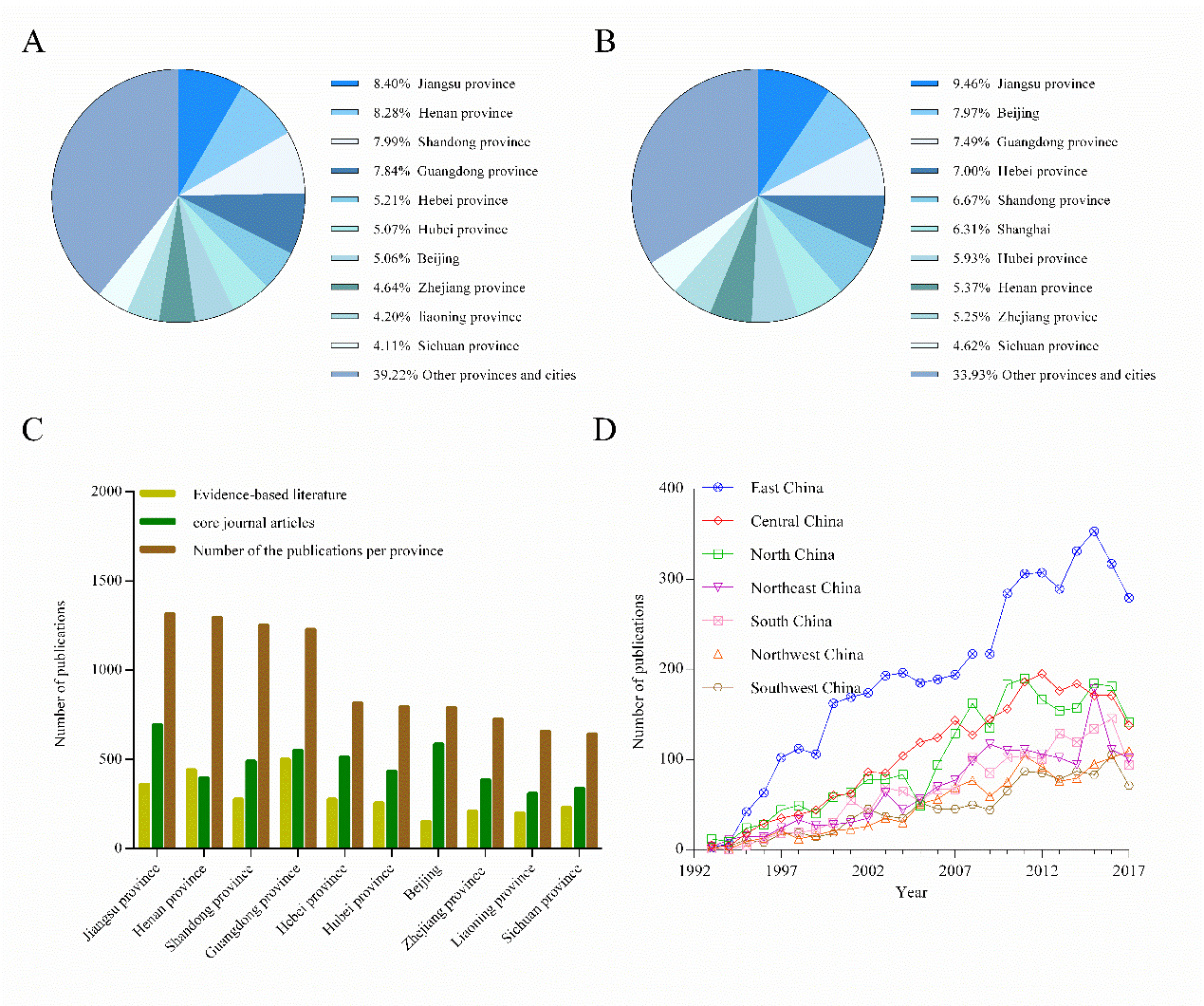 